                    2017-2018 EĞİTİM ÖĞRETİM YILI 6 YAŞ NİSAN AYI AYLIK PLANIAYIN RENGİAYIN KONUSUAYIN KONUSUSAYILARAYIN TÜRK BÜYÜĞÜDEĞERLER EĞİTİMİKAHVERENGİ     TURİZM     TURİZM1-10                DEDE KORKUT   SABIR                          DOĞRULUK KAVRAMLARKAVRAMLARMÜZİK ETKİNLİĞİMÜZİK ETKİNLİĞİOYUN ETKİNLİĞİTÜRKÇE DİL ETKİNLİĞİTaze-Bayat Islak-KuruAlçak-Yüksekİlk-Orta-SonSesli-SessizYarım-TamArasında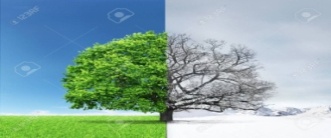 Taze-Bayat Islak-KuruAlçak-Yüksekİlk-Orta-SonSesli-SessizYarım-TamArasında23 Nisan  şarkısıEllerim,ParmaklarımAnne karnım Acıktı Karınca Ve Ağustos Böceği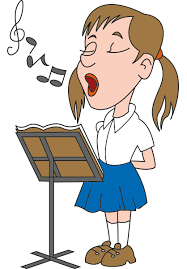 23 Nisan  şarkısıEllerim,ParmaklarımAnne karnım Acıktı Karınca Ve Ağustos BöceğiTopları  tünelden geçirme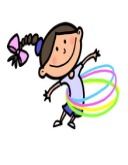 Top kimde kaldıEşini bul oturTaklit zarı                                                    HİKAYE:DEDE KORKUT HİKAYELERİPARMAK OYUNU: Benim BahçemŞİİR: Çilek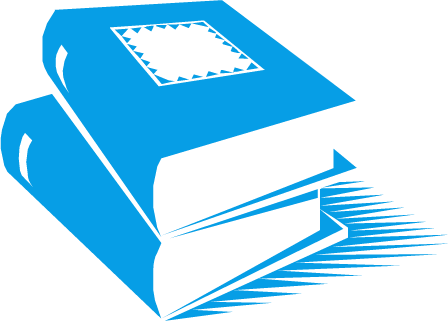 FEN VE DOĞA ETKİNLİĞİFEN VE DOĞA ETKİNLİĞİMONTESSORİ ETKİNLİĞİMONTESSORİ ETKİNLİĞİSANAT ETKİNLİĞİAKIL VE ZEKÂ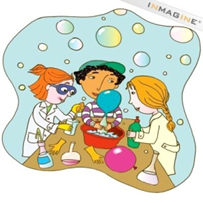 Çiçeğimiz Nasıl Renklendi DeneyiÇilek Reçeli yapıyoruzYanan Kibrit DeneyiTaze-Bayat DeneyiÇiçeğimiz Nasıl Renklendi DeneyiÇilek Reçeli yapıyoruzYanan Kibrit DeneyiTaze-Bayat DeneyiBONCUK DİZME                                               BALIK TUTMA      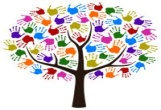 BONCUK DİZME                                               BALIK TUTMA      KATLAMA TEKNİĞİ                                     YIRTMA YAPIŞTIRMA                                               BURUŞTURMA TEKNİĞİ                                         BOYAMA ÇALIŞMALARI                                                   YUVARLAMA TEKNİĞİ                                               PROJE ÇALIŞMASITAHTA PUZZLEDİKKATLİ PUZZLE(algı,dikkat,öğrenme,zeka)ZEKARE SMART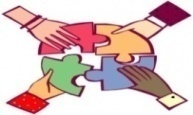             İNGİLİZCE            İNGİLİZCE OKUMA VE YAZMAYA HAZIRLIK OKUMA VE YAZMAYA HAZIRLIKMATEMATİK ETKİNLİĞİBELİRLİ GÜN VE HAFTALAR*My birthday (Teach kids how to talk about their age. They will also learn numbers 1-10)-How olda are you?   I am ….. years old.*  Actions(  – I can, I can’t.)*Toys (– Where is it?) (block,car,train,doll,lego,puzzle,teddy)*circle time: https://www.youtube.com/watch?v=Bi-TPIHVAvE (ilk üç şarkı)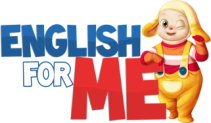 *My birthday (Teach kids how to talk about their age. They will also learn numbers 1-10)-How olda are you?   I am ….. years old.*  Actions(  – I can, I can’t.)*Toys (– Where is it?) (block,car,train,doll,lego,puzzle,teddy)*circle time: https://www.youtube.com/watch?v=Bi-TPIHVAvE (ilk üç şarkı)ÇİZGİ ÇALIŞMASIÖRÜNTÜ OLUŞTURMAKAVRAM  ÇALIŞMALARIEŞLEŞTİRMEMANDALA GRUPLAMA ÇALIŞMASI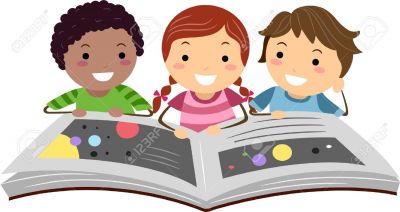 ÇİZGİ ÇALIŞMASIÖRÜNTÜ OLUŞTURMAKAVRAM  ÇALIŞMALARIEŞLEŞTİRMEMANDALA GRUPLAMA ÇALIŞMASI10’ar 10’ar ritmik sayıyoruz1-10 rakamları tekrar etmeÇIKARTMA İŞLEMİ VE TOPLAMA İŞLEMİ PEKİŞTİRME100’den geriye sayma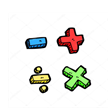 23 Nisan Gününü İçine Alan Hafta Dünya Kitap Günü23 Nisan Ulusal Egemenlik Ve çocuk BayramıDEĞERLİ VELİMİZ;ÇARŞAMBA GÜNLERİMİZ KİTAP GÜNÜDÜR.(Çocukların Evden getirdikleri kitaplar okunacaktır.)CUMA GÜNLERİMİZ OYUNCAK GÜNÜDÜR.SALI GÜNÜ PAYLAŞIM GÜNÜMÜZDÜR.BU AY 23 NİSAN KUTLAMASI  OLUCAKTIRDEĞERLİ VELİMİZ;ÇARŞAMBA GÜNLERİMİZ KİTAP GÜNÜDÜR.(Çocukların Evden getirdikleri kitaplar okunacaktır.)CUMA GÜNLERİMİZ OYUNCAK GÜNÜDÜR.SALI GÜNÜ PAYLAŞIM GÜNÜMÜZDÜR.BU AY 23 NİSAN KUTLAMASI  OLUCAKTIRDEĞERLİ VELİMİZ;ÇARŞAMBA GÜNLERİMİZ KİTAP GÜNÜDÜR.(Çocukların Evden getirdikleri kitaplar okunacaktır.)CUMA GÜNLERİMİZ OYUNCAK GÜNÜDÜR.SALI GÜNÜ PAYLAŞIM GÜNÜMÜZDÜR.BU AY 23 NİSAN KUTLAMASI  OLUCAKTIRDEĞERLİ VELİMİZ;ÇARŞAMBA GÜNLERİMİZ KİTAP GÜNÜDÜR.(Çocukların Evden getirdikleri kitaplar okunacaktır.)CUMA GÜNLERİMİZ OYUNCAK GÜNÜDÜR.SALI GÜNÜ PAYLAŞIM GÜNÜMÜZDÜR.BU AY 23 NİSAN KUTLAMASI  OLUCAKTIRDEĞERLİ VELİMİZ;ÇARŞAMBA GÜNLERİMİZ KİTAP GÜNÜDÜR.(Çocukların Evden getirdikleri kitaplar okunacaktır.)CUMA GÜNLERİMİZ OYUNCAK GÜNÜDÜR.SALI GÜNÜ PAYLAŞIM GÜNÜMÜZDÜR.BU AY 23 NİSAN KUTLAMASI  OLUCAKTIRDEĞERLİ VELİMİZ;ÇARŞAMBA GÜNLERİMİZ KİTAP GÜNÜDÜR.(Çocukların Evden getirdikleri kitaplar okunacaktır.)CUMA GÜNLERİMİZ OYUNCAK GÜNÜDÜR.SALI GÜNÜ PAYLAŞIM GÜNÜMÜZDÜR.BU AY 23 NİSAN KUTLAMASI  OLUCAKTIR